                                                         SOLICITUD DE REINSCRIPCIÓN: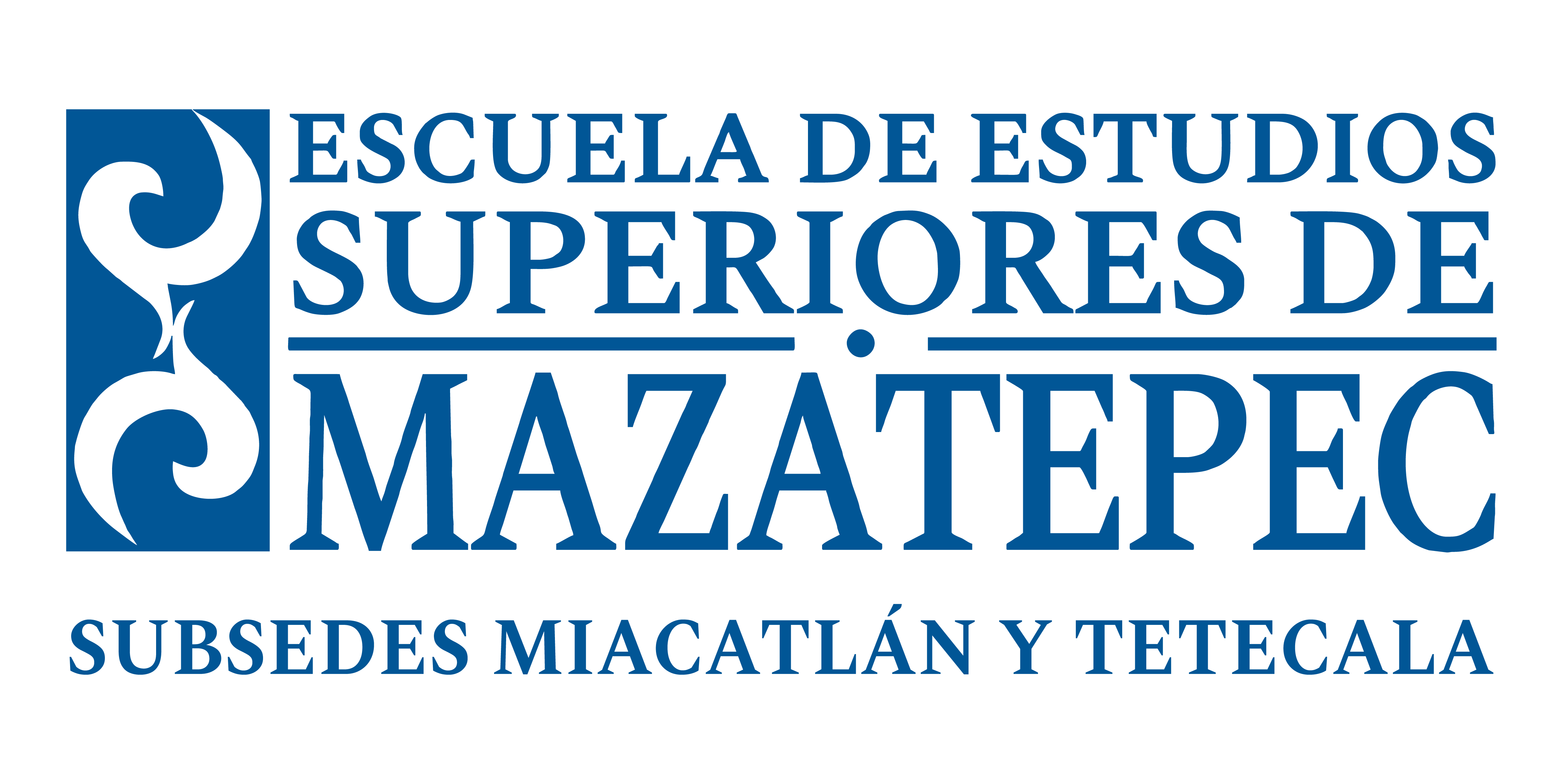 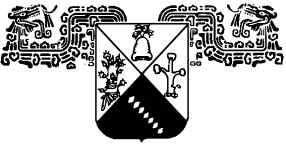                                                                                                                                             INFORMACIÓN PERSONAL (Para ser llenado por la (el) alumna(o)):                                               NIVEL SUPERIOR INFORMACIÓN ESCOLARDeberá ser llenado exclusivamente por la Unidad Académica. (marcar con una X)La información obtenida a través de la presente solicitud, será utilizada con fines de control escolar, misma que es de carácter confidencial de conformidad con la Ley de Protección de Datos Personales en Posesión de Sujetos Obligados del Estado de Morelos y demás normativa aplicable.Nota: La presente solicitud deberá ir acompañada de los requisitos establecidos en la Legislación vigente de la Universidad Autónoma del Estado de Morelos. Apellido paterno:Apellido materno:Apellido materno:Nombre (s):Matrícula:Lugar de nacimiento:Lugar de nacimiento:Lugar de nacimiento:Fecha de nacimiento (dd/mm/aa):                          /         /      Fecha de nacimiento (dd/mm/aa):                          /         /      CURP:CURP:CURP:Nacionalidad:Sexo:Femenino                 Masculino       DOMICILIO:       DOMICILIO:       DOMICILIO:       DOMICILIO:Teléfono casa:Calle:Calle:Calle:Número exterior/interior:Teléfono trabajo:Colonia:Colonia:Colonia:Código Postal:   Celular:Municipio:Municipio:Estado:Correo electrónico:Correo electrónico:En caso de emergencia localizar a (nombre):                                                                                                                Teléfono casa:Dirección:                                                                                                                                                                               Celular:En caso de emergencia localizar a (nombre):                                                                                                                Teléfono casa:Dirección:                                                                                                                                                                               Celular:En caso de emergencia localizar a (nombre):                                                                                                                Teléfono casa:Dirección:                                                                                                                                                                               Celular:En caso de emergencia localizar a (nombre):                                                                                                                Teléfono casa:Dirección:                                                                                                                                                                               Celular:En caso de emergencia localizar a (nombre):                                                                                                                Teléfono casa:Dirección:                                                                                                                                                                               Celular:Periodo del semestre a reingresar:                       enero-junio 2024                               agosto-diciembre 2024                                           Semestre No. Programa Educativo: Licenciatura en Nutrición Número de afiliación a seguridad social:Número de certificado de la póliza del seguro de vida y accidentes:Recibo de Pago de Servicios:Recibo de Pago de Servicios:Recibo de Pago de Servicios:Recibo de Pago de Servicios:Recibo de Pago de Servicios:Recibo de Pago de Servicios:2º Semestre7º Semestre12º Semestre3º Semestre8º Semestre13º Semestre4º Semestre9º Semestre14º Semestre5º Semestre10º Semestre15º Semestre6º Semestre11º Semestre16º SemestreBajo protesta de decir verdad manifiesto que los datos proporcionados son verdaderos. Asimismo, me comprometo a:a). Conocer y cumplir con lo establecido en la Legislación Universitaria, Planes de Estudio, procedimientos y otros preceptos aplicables de la Universidad Autónoma del Estado de Morelos. b). Aceptar y autorizar a la Universidad Autónoma del Estado de Morelos, para que, a través del correo electrónico señalado en el presente documento y el que me proporcione la Institución, me sea enviada cualquier tipo de notificación (bajas definitivas, bajas temporales, etc.).c). Hacer del conocimiento en tiempo y por escrito a la Universidad Autónoma del Estado de Morelos, cualquier cambio o modificación de los datos proporcionados en esta solicitud de reinscripción.Firma de la (del) alumna(o)(en caso de ser menor de edad deberá firmar alguno de sus padres o tutor)Cuernavaca, Morelos a       de                          de Nombre y firma de las (los) Responsables de la Unidad Académica, de la revisión y cotejo de la información plasmada en el presente documento:De conformidad a lo establecido en los Artículos 87 fracción VIII y 118 Fracción VIII del Estatuto Universitario y demás relativos y aplicables de la Legislación Universitaria de la UAEM.Nombre y firma de las (los) Responsables de la Unidad Académica, de la revisión y cotejo de la información plasmada en el presente documento:De conformidad a lo establecido en los Artículos 87 fracción VIII y 118 Fracción VIII del Estatuto Universitario y demás relativos y aplicables de la Legislación Universitaria de la UAEM.Bajo protesta de decir verdad manifiesto que los datos proporcionados son verdaderos. Asimismo, me comprometo a:a). Conocer y cumplir con lo establecido en la Legislación Universitaria, Planes de Estudio, procedimientos y otros preceptos aplicables de la Universidad Autónoma del Estado de Morelos. b). Aceptar y autorizar a la Universidad Autónoma del Estado de Morelos, para que, a través del correo electrónico señalado en el presente documento y el que me proporcione la Institución, me sea enviada cualquier tipo de notificación (bajas definitivas, bajas temporales, etc.).c). Hacer del conocimiento en tiempo y por escrito a la Universidad Autónoma del Estado de Morelos, cualquier cambio o modificación de los datos proporcionados en esta solicitud de reinscripción.Firma de la (del) alumna(o)(en caso de ser menor de edad deberá firmar alguno de sus padres o tutor)Cuernavaca, Morelos a       de                          de Nombre y firma de la persona titular de la Unidad Académica o de la Secretaría Ejecutiva del Consejo Directivo del InstitutoNombre y firma de la (del) Responsable de Control Escolar